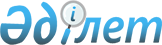 "Қазақселқорғау" өндiрiстiк бiрлестiгiн қайта ұйымдастыру туралыҚазақстан Республикасы Үкiметiнiң Қаулысы 1996 жылғы 26 сәуiрдегi N 510



          "Қазақстан Республикасының ортақ пайдаланудағы автомобиль
жолдарын басқару туралы" Қазақстан Республикасы Үкiметiнiң 1995
жылғы 27 қарашадағы N 1598  
 P951598_ 
  қаулысын жүзеге асыру мақсатында
Қазақстан Республикасының үкiметi қаулы етедi:




          1. "Қазселқорғау" өндiрiстiк бiрлестiгi (бұдан әрi -
Қазселқорғау) "Қазақстан жолдары" мемлекеттiк акционерлiк
компаниясынан бөлу жолымен қайта ұйымдастырылсын.




          Селден қорғау шараларын жүзеге асыратын ұйымдардың құқықтық
мәртебесiн заң тәртiбiмен айқындағанға дейiн Қазақ селден қорғау
ұйымдық-құқықтық нысан бойынша қазыналық кәсiпорынға жатқызылсын
және ол қайта ұйымдастырылған бiрлестiктiң құқықтық мұрагерi болып
белгiленсiн.




          2. Мемлекеттiк меншiк құқығы субъектiсiнiң функциясымен
Қазақстан Республикасының төтенше жағдайлар жөнiндегi мемлекеттiк
комитетi (бұдан әрi - Комитет) Қазақ селден қорғауды мемлекеттiк
басқарудың уәкiлеттi органы деп белгiленсiн.




          3. Қазақстан Республикасының Мемлекеттiк мүлiктi басқару
жөнiндегi мемлекеттiк комитетi белгiленген тәртiппен Комитетке Қазақ
селден қорғаудың мүлкiн иеленуге, пайдалануға және басқаруға құқық
берсiн.




          4. Комитет мүдделi орталық атқарушы органдармен бiрлесiп Қазақ
селден қорғауды қайта ұйымдастыруға байланысты ұйымдық, қаржылық
және басқа мәселелердi шешсiн.





     Қазақстан Республикасының
        Премьер-Министрi


					© 2012. Қазақстан Республикасы Әділет министрлігінің «Қазақстан Республикасының Заңнама және құқықтық ақпарат институты» ШЖҚ РМК
				